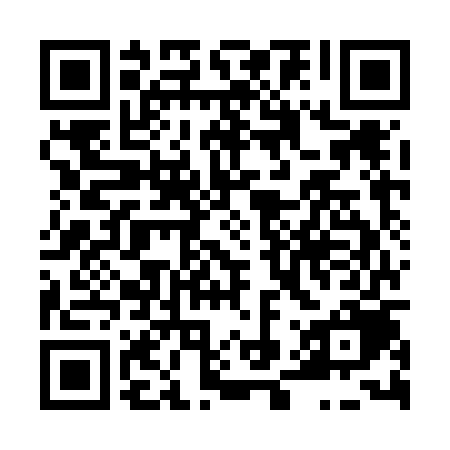 Prayer times for Bezdedice, Czech RepublicMon 1 Apr 2024 - Tue 30 Apr 2024High Latitude Method: Angle Based RulePrayer Calculation Method: Muslim World LeagueAsar Calculation Method: HanafiPrayer times provided by https://www.salahtimes.comDateDayFajrSunriseDhuhrAsrMaghribIsha1Mon4:416:371:055:327:349:232Tue4:386:351:055:347:369:253Wed4:366:321:045:357:379:274Thu4:336:301:045:367:399:295Fri4:306:281:045:377:419:316Sat4:276:261:045:387:429:337Sun4:256:241:035:397:449:358Mon4:226:211:035:407:459:389Tue4:196:191:035:427:479:4010Wed4:166:171:025:437:499:4211Thu4:136:151:025:447:509:4412Fri4:116:131:025:457:529:4613Sat4:086:111:025:467:539:4914Sun4:056:091:015:477:559:5115Mon4:026:071:015:487:579:5316Tue3:596:051:015:497:589:5617Wed3:566:031:015:508:009:5818Thu3:536:011:005:518:0110:0119Fri3:505:581:005:528:0310:0320Sat3:475:561:005:538:0510:0621Sun3:445:541:005:548:0610:0822Mon3:415:521:005:558:0810:1123Tue3:385:5112:595:568:0910:1324Wed3:355:4912:595:578:1110:1625Thu3:325:4712:595:588:1210:1826Fri3:295:4512:595:598:1410:2127Sat3:255:4312:596:008:1610:2428Sun3:225:4112:596:018:1710:2629Mon3:195:3912:596:028:1910:2930Tue3:165:3712:586:038:2010:32